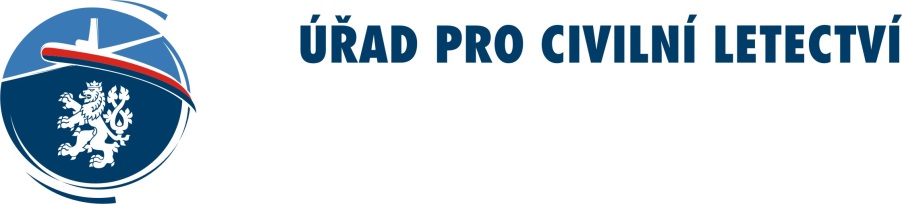 Kontrolní list pro certifikaci EASACertifikační základna (v. 6)Letiště: Datum vydání: Verze: Verze LP:      ZdrojeKontrolní list je zpracováván dle přílohy – „CS-ADR-DSN“ 6. vydání (25/2/2022) - k Nařízení Komise (EU) č. 139/2014.Změny 6. vydání označenyV originále je tento dokument dostupný z webových stánek EASA na adrese:
https://www.easa.europa.eu/document-library/certification-specifications/cs-adr-dsn-issue-6HLAVA A – VšeobecněHLAVA B – Dráhy (RWY)DráhyVyhlášené délkyPozn: Vzdálenosti jsou udávány v celých metrech.HLAVA C – Koncová bezpečnostní plochaCharakteristiky koncových bezpečnostních plochPozn: rozměry jsou udávány v celých metrech.HLAVA D – Pojezdové dráhyCharakteristiky pojezdových drahPozn: rozměry jsou udávány v celých metrech.HLAVA E – Odbavovací plochyHLAVA F – Odloučená parkovací stání letadelHLAVA G – Zařízení pro odmrazování a protinámrazové ošetřeníHLAVA H – Překážkové plochyPotvrďte rozměry překážkových ploch letiště (Ref Hlava J – Požadavky na omezení překážek tabulka J-1 a J-2).HLAVA J – Požadavky na omezení překážekHLAVA K – Vizuální navigační prostředky (ukazatele a návěsti)HLAVA L – Vizuální navigační prostředky (značení)HLAVA M – Vizuální navigační prostředky (návěstidla a návěsti)HLAVA N – Vizuální navigační prostředky (znaky)HLAVA P – Vizuální navigační prostředky (značky)HLAVA Q – Vizuální prostředky pro značení překážekHLAVA R – Vizuální prostředky pro značení omezeně použitelných plochHLAVA S – Elektrické systémyHLAVA T – Letištní provozní služby, zařízení a instalaceHLAVA U – Barvy leteckých pozemních návěstidel, značení, znaků a panelůUPOZORNĚNÍ:Ačkoliv jsou tyto texty doslovným překladem originálního textu rozhodnutí výkonného ředitele EASA, slouží příslušné dokumenty připravované ÚCL pouze pro informační účely a ÚCL nenese za jejich obsah odpovědnost. Tyto texty nemají žádnou právní hodnotu. Originální znění naleznete v Úřední publikaci Agentury, tj. na webových stránkách http://easa.europa.eu.Datum aktualizace tohoto dokumentu: 25. 2. 2022Přílohy:Seznam existujících/platných:Equivalent Level of Safety (ELOS)Special Conditions (SC)Deviation Acceptance and Action Document (DAAD)Seznam existujících - Equivalent Level of Safety (ELOS)Seznam existujících - Special Conditions (SC)Seznam existujících - Deviation Acceptance and Action Document (DAAD)CS ADR-DSNCertifikační specifikace (CS)CS recenzováno a pochopeno?A.001PoužitelnostA.002DefiniceCS ADR-DSNCertifikační specifikace (CS)V souladu s CSA.005Kódové značení letištěA.010Záměrně nepoužitoOznačení RWYKategorie RWYKódové značení letištěJmenovitá délka dráhy
(v metrech)Označení RWYTORATODAASDALDACS ADR-DSNCertifikační specifikace (CS) - DráhyV souladu s CSB.015Počet, umístění a směry RWYB.020Určení maximální přípustné boční složky větruB.025Výchozí údajeB.030Práh RWYB.035Délka RWY a vyhlášené délkyB.040RWY s dojezdovou drahou a předpolímB.045Šířka RWYB.050Minimální vzdálenost mezi paralelními nepřístrojovými RWYB.055Minimální vzdálenost mezi paralelními přístrojovými RWYB.060Podélné sklony na RWYB.065Změny podélného sklonu na RWYB.070Viditelnost sklonů na RWYB.075Vzdálenost mezi změnami sklonů na RWYB.080Příčné sklony na RWYB.085Únosnost RWYB.090Povrch RWYB.095ObratištěB.100Sklony na obratištíchB.105Únosnost obratišťB.110Úprava povrchu obratištěB.115Šířka postranních pásů obratišťB.120Únosnost postranních pásů obratišťB.125Postranní pásy RWYB.130Sklony postranních pásů RWYB.135Šířka postranních pásu RWYB.140Únosnost postranních pásů RWYB.145Úprava povrchu postranních pásů RWYB.150Zřízené pásy RWYB.155Délka pásu RWYB.160Šířka pásu RWYB.165Objekty na pásech RWYB.170- Záměrně nepoužito - B.175Úprava povrchu pásů RWYB.180Podélné sklony na pásech RWYB.185Příčné sklony na pásech RWYB.190Únosnost pásů RWYB.191Charakteristiky odvodu vody z pohybové plochy a navazujících plochB.195PředpolíB.200Dojezdové dráhyB.205Provozní plocha radiovýškoměruV případě zvolení možnosti „Ne“ potvrďte níže, které CS není možno splnit. Zároveň doplňte, jaké prostředky zmírnění rizik jsou aktuálně v provozu.V případě zvolení možnosti „Ne“ potvrďte níže, které CS není možno splnit. Zároveň doplňte, jaké prostředky zmírnění rizik jsou aktuálně v provozu.V případě zvolení možnosti „Ne“ potvrďte níže, které CS není možno splnit. Zároveň doplňte, jaké prostředky zmírnění rizik jsou aktuálně v provozu.Označení RWYUndershoot
Předčasné dosednutíOverrun (landing)
Vyjetí z dráhy (přistání)Overrun (take-off)
Vyjetí z dráhy (vzlet)CS ADR-DSNCertifikační specifikace (CS) - RESAV souladu s CSC.210Koncové bezpečnostní plochy (RESA)C.215Rozměry koncových bezpečnostních plochC.220Objekty na koncových bezpečnostních plocháchC.225Odstranění překážek a úprava koncových bezpečnostních plochC.230Sklony koncových bezpečnostních plochC.235Únosnost koncových bezpečnostních plochC.236Zádržné systémy z technických materiálů (EMAS)Zvolte položku.V případě zvolení možnosti „Ne“ potvrďte níže, které CS není možno splnit. Zároveň doplňte, jaké prostředky zmírnění rizik jsou aktuálně v provozu.V případě zvolení možnosti „Ne“ potvrďte níže, které CS není možno splnit. Zároveň doplňte, jaké prostředky zmírnění rizik jsou aktuálně v provozu.V případě zvolení možnosti „Ne“ potvrďte níže, které CS není možno splnit. Zároveň doplňte, jaké prostředky zmírnění rizik jsou aktuálně v provozu.Označení TWYKódŠířka TWYŠířka stripu TWYCS ADR-DSNCertifikační specifikace (CS) – Pojezdové dráhyV souladu s CSD.240Pojezdové dráhy všeobecněD.245Šířka pojezdových drahD.250Oblouky pojezdových drahD.255Napojení a křižovatky pojezdových drahD.260Minimální vzdálenosti pojezdových drahD.265Podélné sklony pojezdových drahD.270Změny podélných sklonů pojezdových drahD.275Viditelnost na pojezdových draháchD.280Příčné sklony pojezdových drahD.285Únosnost pojezdových drahD.290Povrch pojezdových drahD.295Pojezdové dráhy pro rychlé odbočeníD.300Pojezdové dráhy na mostechD.305Postranní pásy pojezdové dráhyD.310Pásy pojezdové dráhyD.315Šířka pásů pojezdové dráhyD.320Objekty na pásech pojezdové dráhyD.325Úprava spádu pásů pojezdové dráhyD.330Sklony pásů pojezdových drahD.335Vyčkávací plochy, vyčkávací místa RWY, mezilehlá vyčkávací místa a vyčkávací místa na komunikacíchD.340Umístění vyčkávacích ploch, vyčkávacích míst RWY, mezilehlých vyčkávacích míst a vyčkávacích míst na komunikacíchV případě zvolení možnosti „Ne“ potvrďte níže, které CS není možno splnit. Zároveň doplňte, jaké prostředky zmírnění rizik jsou aktuálně v provozu.V případě zvolení možnosti „Ne“ potvrďte níže, které CS není možno splnit. Zároveň doplňte, jaké prostředky zmírnění rizik jsou aktuálně v provozu.V případě zvolení možnosti „Ne“ potvrďte níže, které CS není možno splnit. Zároveň doplňte, jaké prostředky zmírnění rizik jsou aktuálně v provozu.CS ADR-DSNCertifikační specifikace (CS) – Odbavovací plochyV souladu s CSE.345VšeobecněE.350Velikost odbavovacích plochE.355Únosnost odbavovacích plochE.360Sklony odbavovacích plochE.365Vzdálenosti na stáních letadelV případě zvolení možnosti „Ne“ potvrďte níže, které CS není možno splnit. Zároveň doplňte, jaké prostředky zmírnění rizik jsou aktuálně v provozu.V případě zvolení možnosti „Ne“ potvrďte níže, které CS není možno splnit. Zároveň doplňte, jaké prostředky zmírnění rizik jsou aktuálně v provozu.V případě zvolení možnosti „Ne“ potvrďte níže, které CS není možno splnit. Zároveň doplňte, jaké prostředky zmírnění rizik jsou aktuálně v provozu.CS ADR-DSNCertifikační specifikace (CS) – Odloučená parkovací stání letadelV souladu s CSF.370Odloučená parkovací stání letadelV případě zvolení možnosti „Ne“ potvrďte níže, které CS není možno splnit. Zároveň doplňte, jaké prostředky zmírnění rizik jsou aktuálně v provozu.V případě zvolení možnosti „Ne“ potvrďte níže, které CS není možno splnit. Zároveň doplňte, jaké prostředky zmírnění rizik jsou aktuálně v provozu.V případě zvolení možnosti „Ne“ potvrďte níže, které CS není možno splnit. Zároveň doplňte, jaké prostředky zmírnění rizik jsou aktuálně v provozu.CS ADR-DSNCertifikační specifikace (CS) – De-icing / anti-icingV souladu s CSG.375VšeobecněG.380UmístěníG.385Velikost ploch pro odmrazování a protinámrazové ošetřeníG.390Sklony ploch pro odmrazování a protinámrazové ošetřeníG.395Únosnost ploch pro odmrazování a protinámrazové ošetřeníG.400Vzdálenosti na ploše pro odmrazování a protinámrazové ošetřeníV případě zvolení možnosti „Ne“ potvrďte níže, které CS není možno splnit. Zároveň doplňte, jaké prostředky zmírnění rizik jsou aktuálně v provozu.V případě zvolení možnosti „Ne“ potvrďte níže, které CS není možno splnit. Zároveň doplňte, jaké prostředky zmírnění rizik jsou aktuálně v provozu.V případě zvolení možnosti „Ne“ potvrďte níže, které CS není možno splnit. Zároveň doplňte, jaké prostředky zmírnění rizik jsou aktuálně v provozu.Překážkové plochyRozměry (popis)Vnější vodorovnáKuželováVnitřní vodorovnáPřibližovacíPřechodováVzletováBezpřekážkový prostor
(OFZ)Rozměry (popis)Vnitřní přibližovacíVnitřní přechodováNezdařeného přiblíženíCS ADR-DSNCertifikační specifikace (CS) – Překážkové plochyV souladu s CSH.405PoužitelnostH.410Vnější vodorovná plochaH.415Kuželová plochaH.420Vnitřní vodorovná plochaH.425Přibližovací plochaH.430Přechodová plochaH.435Vzletová plochaH.440Stočená vzletová plochaH.445Bezpřekážkový prostor (OFZ)H.450Vnitřní přibližovací plochaH.455Vnitřní přechodová plochaH.460Plocha nezdařeného přiblíženíV případě zvolení možnosti „Ne“ potvrďte níže, které CS není možno splnit. Zároveň doplňte, jaké prostředky zmírnění rizik jsou aktuálně v provozu.V případě zvolení možnosti „Ne“ potvrďte níže, které CS není možno splnit. Zároveň doplňte, jaké prostředky zmírnění rizik jsou aktuálně v provozu.V případě zvolení možnosti „Ne“ potvrďte níže, které CS není možno splnit. Zároveň doplňte, jaké prostředky zmírnění rizik jsou aktuálně v provozu.CS ADR-DSNCertifikační specifikace (CS) – Požadavky na omezení překážekV souladu s CSJ.465VšeobecněJ.470Nepřístrojové RWYJ.475RWY pro nepřesné přístrojové přiblíženíJ.480RWY pro přesné přiblíženíJ.485RWY pro vzletyJ.486Ostatní objektyJ.487Objekty vně překážkových plochV případě zvolení možnosti „Ne“ potvrďte níže, které CS není možno splnit. Zároveň doplňte, jaké prostředky zmírnění rizik jsou aktuálně v provozu.V případě zvolení možnosti „Ne“ potvrďte níže, které CS není možno splnit. Zároveň doplňte, jaké prostředky zmírnění rizik jsou aktuálně v provozu.V případě zvolení možnosti „Ne“ potvrďte níže, které CS není možno splnit. Zároveň doplňte, jaké prostředky zmírnění rizik jsou aktuálně v provozu.CS ADR-DSNCertifikační specifikace (CS) – Ukazatele a návěstiV souladu s CSK.490Ukazatel směru větruK.495Ukazatel směru přistáníK.500Návěstní světlometkaK.505Návěstní znaky a návěstní plochaK.510Umístění návěstních znaků a návěstní plochyK.515Charakteristiky návěstních znaků a návěstní plochyV případě zvolení možnosti „Ne“ potvrďte níže, které CS není možno splnit. Zároveň doplňte, jaké prostředky zmírnění rizik jsou aktuálně v provozu.V případě zvolení možnosti „Ne“ potvrďte níže, které CS není možno splnit. Zároveň doplňte, jaké prostředky zmírnění rizik jsou aktuálně v provozu.V případě zvolení možnosti „Ne“ potvrďte níže, které CS není možno splnit. Zároveň doplňte, jaké prostředky zmírnění rizik jsou aktuálně v provozu.CS ADR-DSNCertifikační specifikace (CS) – ZnačeníV souladu s CSL.520Všeobecně – barva a zvýrazněníL.525Poznávací značení RWYL.530Osové značení RWYL.535Prahové značeníL.540Značení zaměřovacího boduL.545Značení dotykové zónyL.550Postranní dráhové značeníL.555Osové značení pojezdové dráhyL.560Přerušení dráhového značeníL.565Značení obratištěL.570Zvýrazněné značení osy pojezdové dráhyL.575Značení vyčkávacího místa RWYL.580Značení mezilehlého vyčkávacího místaL.585Značení místa pro kontrolu zařízení VORL.590Značení stání letadlaL.595Bezpečnostní značení odbavovací plochyL.597Značení obslužné komunikace odbavovací plochyL.600Značení vyčkávacího místa na komunikacíchL.605Příkazové značeníL.610Informační značeníV případě zvolení možnosti „Ne“ potvrďte níže, které CS není možno splnit. Zároveň doplňte, jaké prostředky zmírnění rizik jsou aktuálně v provozu.V případě zvolení možnosti „Ne“ potvrďte níže, které CS není možno splnit. Zároveň doplňte, jaké prostředky zmírnění rizik jsou aktuálně v provozu.V případě zvolení možnosti „Ne“ potvrďte níže, které CS není možno splnit. Zároveň doplňte, jaké prostředky zmírnění rizik jsou aktuálně v provozu.CS ADR-DSNCertifikační specifikace (CS) – Návěstidla a návěstiV souladu s CSM.615VšeobecněM.620Letecké majákyM.625Přibližovací světelné soustavyM.626Jednoduché přibližovací světelné soustavyM.630Světelná soustava pro přesné přiblížení I. kategorieM.635Světelná soustava pro přesné přiblížení II. a III. kategorieM.640Světelné sestupové soustavy pro vizuální přiblíženíM.645Světelná sestupová soustava pro vizuální přiblížení (PAPI) a zkrácená světelná sestupová soustava pro vizuální přiblížení (APAPI)M.650Nastavení sklonu přiblížení a výšky návěstidel pro PAPI a APAPIM.655Ochranné plochy pro PAPI a APAPIM.660Světelná soustava pro vedení po okruhuM.665Naváděcí dráhové světelné soustavyM.670Prahová poznávací návěstidlaM.675Postranní dráhová návěstidlaM.680Prahová návěstidla a návěstidla vnějších prahových polopříčekM.685Koncová návěstidla RWYM.690Osová návěstidla RWYM.695Návěstidla dotykové zóny RWYM.696Jednoduchá návěstidla dotykové zónyM.700Návěstidla pojezdové dráhy pro rychlé odbočeníM.705Návěstidla dojezdové dráhyM.706Návěstidla stavu dráhy (RWSL)M.710Osová návěstidla pojezdové dráhyM.715Osová návěstidla pojezdové dráhy na pojezdových drahách, na RWY, na pojezdových drahách pro rychlé odbočení nebo na ostatních pojezdových drahách pro výjezd z RWYM.720Postranní návěstidla pojezdové dráhyM.725Osová návěstidla obratištěM.730Stop příčkyM.735Návěstidla mezilehlých vyčkávacích místM.740Návěstidla výjezdu ze zařízení pro odmrazování a protinámrazové ošetřeníM.745Dráhová ochranná návěstidlaM.750Plošné osvětlení odbavovací plochyM.755Vizuální naváděcí systém na odbavovací plošeM.760Pokročilý vizuální naváděcí systém na odbavovací plošeM.765Návěstidla pro navádění na stání letadlaM.770Návěstidla vyčkávacího místa na komunikaciM.771Příčky zákazu vstupuV případě zvolení možnosti „Ne“ potvrďte níže, které CS není možno splnit. Zároveň doplňte, jaké prostředky zmírnění rizik jsou aktuálně v provozu.V případě zvolení možnosti „Ne“ potvrďte níže, které CS není možno splnit. Zároveň doplňte, jaké prostředky zmírnění rizik jsou aktuálně v provozu.V případě zvolení možnosti „Ne“ potvrďte níže, které CS není možno splnit. Zároveň doplňte, jaké prostředky zmírnění rizik jsou aktuálně v provozu.CS ADR-DSNCertifikační specifikace (CS) – ZnakyV souladu s CSN.775VšeobecněN.780Příkazové znakyN.785Informační znakyN.790Znak místa pro kontrolu zařízení VORN.795Poznávací znaky stání letadlaN.800Znak vyčkávacího místa na komunikaciV případě zvolení možnosti „Ne“ potvrďte níže, které CS není možno splnit. Zároveň doplňte, jaké prostředky zmírnění rizik jsou aktuálně v provozu.V případě zvolení možnosti „Ne“ potvrďte níže, které CS není možno splnit. Zároveň doplňte, jaké prostředky zmírnění rizik jsou aktuálně v provozu.V případě zvolení možnosti „Ne“ potvrďte níže, které CS není možno splnit. Zároveň doplňte, jaké prostředky zmírnění rizik jsou aktuálně v provozu.CS ADR-DSNCertifikační specifikace (CS) – ZnačkyV souladu s CSP.805VšeobecněP.810Prahové a postranní značky nezpevněných RWYP.815Postranní značky dojezdových drahP.820Postranní značky zasněžených RWYP.825Postranní značky pojezdových drahP.830Osové značky pojezdové dráhyP.835Postranní značky nezpevněných pojezdových drahV případě zvolení možnosti „Ne“ potvrďte níže, které CS není možno splnit. Zároveň doplňte, jaké prostředky zmírnění rizik jsou aktuálně v provozu.V případě zvolení možnosti „Ne“ potvrďte níže, které CS není možno splnit. Zároveň doplňte, jaké prostředky zmírnění rizik jsou aktuálně v provozu.V případě zvolení možnosti „Ne“ potvrďte níže, které CS není možno splnit. Zároveň doplňte, jaké prostředky zmírnění rizik jsou aktuálně v provozu.CS ADR-DSNCertifikační specifikace (CS) – Značení překážekV souladu s CSQ.840Objekty, které mají být označeny a/nebo světelně označeny uvnitř horizontálních hranic překážkových plochQ.841Objekty, které mají být označeny a/nebo světelně označeny vně horizontálních hranic překážkových plochQ.845Značení pevných objektůQ.846Světelné značení pevných objektůQ.847Světelné značení pevných objektů nižších než 45 m nad úrovní okolního terénuQ.848Světelné značení pevných objektů s výškou od 45 m metrů nad úrovní okolního terénu a nepřevyšující 150 mQ.849Světelné značení pevných objektů vyšších než 150 m nad úrovní okolního terénuQ.850- Záměrně nepoužito -Q.851Značení a světelné značení větrných turbínQ.852Značení a osvětlení vrchních vedení, lan nosných stožárů, apod.V případě zvolení možnosti „Ne“ potvrďte níže, které CS není možno splnit. Zároveň doplňte, jaké prostředky zmírnění rizik jsou aktuálně v provozu.V případě zvolení možnosti „Ne“ potvrďte níže, které CS není možno splnit. Zároveň doplňte, jaké prostředky zmírnění rizik jsou aktuálně v provozu.V případě zvolení možnosti „Ne“ potvrďte níže, které CS není možno splnit. Zároveň doplňte, jaké prostředky zmírnění rizik jsou aktuálně v provozu.CS ADR-DSNCertifikační specifikace (CS) – Značení omezeně použitelných plochV souladu s CSR.855Uzavřené RWY a pojezdové dráhy nebo jejich částiR.860Neúnosné plochyR.865Plochy před prahem dráhyR.870Neprovozuschopné plochyV případě zvolení možnosti „Ne“ potvrďte níže, které CS není možno splnit. Zároveň doplňte, jaké prostředky zmírnění rizik jsou aktuálně v provozu.V případě zvolení možnosti „Ne“ potvrďte níže, které CS není možno splnit. Zároveň doplňte, jaké prostředky zmírnění rizik jsou aktuálně v provozu.V případě zvolení možnosti „Ne“ potvrďte níže, které CS není možno splnit. Zároveň doplňte, jaké prostředky zmírnění rizik jsou aktuálně v provozu.CS ADR-DSNCertifikační specifikace (CS) – Elektrické systémyV souladu s CSS.875Systémy zdrojů elektrické energie pro letecká navigační zařízeníS.880Systémy zdrojů elektrické energieS.885Provedení systémůS.890MonitorováníS.895- Záměrně nepoužito -V případě zvolení možnosti „Ne“ potvrďte níže, které CS není možno splnit. Zároveň doplňte, jaké prostředky zmírnění rizik jsou aktuálně v provozu.V případě zvolení možnosti „Ne“ potvrďte níže, které CS není možno splnit. Zároveň doplňte, jaké prostředky zmírnění rizik jsou aktuálně v provozu.V případě zvolení možnosti „Ne“ potvrďte níže, které CS není možno splnit. Zároveň doplňte, jaké prostředky zmírnění rizik jsou aktuálně v provozu.CS ADR-DSNCertifikační specifikace (CS) – Letištní provozní služby, zařízení a instalaceV souladu s CST.900Nouzové přístupové a obslužné komunikaceT.905Hasičské staniceT.910Požadavky na křehkost vybaveníT.915Umístění zařízení a instalací na provozních plocháchT.920OploceníT.921Autonomní výstražný systém narušení dráhy (ARWIS)V případě zvolení možnosti „Ne“ potvrďte níže, které CS není možno splnit. Zároveň doplňte, jaké prostředky zmírnění rizik jsou aktuálně v provozu.V případě zvolení možnosti „Ne“ potvrďte níže, které CS není možno splnit. Zároveň doplňte, jaké prostředky zmírnění rizik jsou aktuálně v provozu.V případě zvolení možnosti „Ne“ potvrďte níže, které CS není možno splnit. Zároveň doplňte, jaké prostředky zmírnění rizik jsou aktuálně v provozu.CS ADR-DSNCertifikační specifikace (CS) – Barvy leteckých pozemních návěstidel, značení, znaků a panelůV souladu s CSU.925VšeobecněU.930Barvy leteckých pozemních návěstidelU.935Barvy pro značení, znaky a panelyU.940Charakteristiky leteckých pozemních návěstidelV případě zvolení možnosti „Ne“ potvrďte níže, které CS není možno splnit. Zároveň doplňte, jaké prostředky zmírnění rizik jsou aktuálně v provozu.V případě zvolení možnosti „Ne“ potvrďte níže, které CS není možno splnit. Zároveň doplňte, jaké prostředky zmírnění rizik jsou aktuálně v provozu.V případě zvolení možnosti „Ne“ potvrďte níže, které CS není možno splnit. Zároveň doplňte, jaké prostředky zmírnění rizik jsou aktuálně v provozu.Identifikační číslo odchylkyPříslušné ustanovení CSPopis ELOSOdkaz na podpůrnou dokumentaciIdentifikační číslo odchylkyPříslušné ustanovení CSPopis SCOdkaz na podpůrnou dokumentaciIdentifikační číslo odchylkyPříslušné ustanovení CSPopis SCOdkaz na podpůrnou dokumentaci